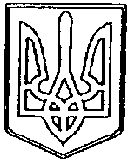 У К Р А Ї Н А          ЧОРТКІВСЬКА    МІСЬКА    РАДАВИКОНАВЧИЙ КОМІТЕТР І Ш Е Н Н Я від 21 лютого 2018 року                                     № 40Про надання містобудівних умов таобмежень на «Будівництво багатоквартирного житлового будинку з вбудованими приміщеннями громадського призначення та паркінгом» по вул. Монастирська, 2А в м. ЧортковіРозглянувши заяву Танасів О.О. від 22.01.2018, містобудівний розрахунок з техніко – економічними показниками для будівництва багатоквартирного житлового будинку з вбудованими приміщеннями громадського призначення та паркінгом по вул. Монастирська, 2А, відповідно до рішення Чортківської міської ради від 22.08.2017 №779 «Про затвердження нової редакції положення про відділ містобудування, архітектури та капітального будівництва Чортківської міської ради», (27 позачергова сесія сьомого скликання), абзацом 4 частини 1 статті 14 Закону України «Про основи містобудування», статтями 29 та 40 Закону України «Про регулювання містобудівної діяльності», підпунктом 9 пункту «а» частини 1 статті 31  Закону України «Про місцеве самоврядування в Україні»,  виконавчий комітет міської радиВИРІШИВ :1.Надати містобудівні умови та обмеження забудови земельної ділянки для будівництва багатоквартирного житлового будинку з вбудованими приміщеннями громадського призначення та паркінгом по                               вул. Монастирська, 2А в м. Чорткові (додаються).2. Танасіву Олегу Орестовичу:2.1 отримати у встановленому порядку технічні умови на інженерне забезпечення проектного об’єкта;2.2 розробити у спеціалізованій проектній організації або архітектора, який має кваліфікаційний сертифікат на виконання робіт, робочий проект та провести його експертизу відповідно до чинного законодавства України;2.2.1 на стадії ескізного проекту документацію погодити в органах культурної спадщини – управлінні культури Тернопільської ОДА та з розробником історико-архітектурного опорного плану міста Чорткова Вербовецьким Ю.В.;2.3 звернутися в інспекцію архітектурно будівельного контролю для реєстрації декларації (дозволу) про початок виконання будівельних робіт та прийняття в експлуатацію закінчених будівництвом об’єктів.3.Копію рішення направити в відділ містобудування, архітектури та капітального будівництва.4.Контроль за виконанням даного рішення покласти на начальника відділу містобудування, архітектури та капітального будівництва міської ради    Глущук У.І.Міський голова                                              	         Володимир ШМАТЬКО